ANNEX B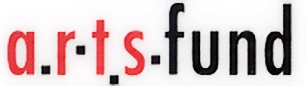 Post Project ReportAppendix 1Digital IndicatorsPlease track and report the following digital indicators for the relevant platforms and based on what is available to you. Apart from Reach, Engagement provides further insights into the programme’s resonance with your viewers or audiences. The number of Content Pieces is important for us to understand how many people have been reached and engaged across the quantity of unique content available online.  NAC also hopes to find out the language (for verbal/textually-conveyed programmes) used across content pieces, as this informs us that there is a pool of arts content across different languages available to multi-lingual viewers.For the following digital indicators, please refer to Annex B for the guiding principles that should support your counting and tracking. Appendix 2Guiding principles for reporting digital indicatorsOther examples of digital platforms include: SoundCloudZoomTik TokIDETAILS OF PROJECTDETAILS OF PROJECTDETAILS OF PROJECTDETAILS OF PROJECTOur SG Grants Portal Reference ID
      Our SG Grants Portal Reference ID
      Our SG Grants Portal Reference ID
      Our SG Grants Portal Reference ID
      Our SG Grants Portal Reference ID
      Name of Grant Recipient Name of Grant Recipient Name of Grant Recipient Name of Grant Recipient Name of Grant Recipient Title of ProjectTitle of ProjectTitle of ProjectTitle of ProjectTitle of ProjectVenue (s)Venue (s)Venue (s)Venue (s)Venue (s)Project Date(s)Start      End      Project Date(s)Start      End      Project Date(s)Start      End      Project Date(s)Start      End      Project Date(s)Start      End      IIGENERAL COMMENTS / FEEDBACKGENERAL COMMENTS / FEEDBACKGENERAL COMMENTS / FEEDBACKGENERAL COMMENTS / FEEDBACKPlease provide some comments on whether the project has managed to achieve the desired outcomes (e.g. did the project reach the intended/targeted audience, etc)Please provide some comments on whether the project has managed to achieve the desired outcomes (e.g. did the project reach the intended/targeted audience, etc)Please provide some comments on whether the project has managed to achieve the desired outcomes (e.g. did the project reach the intended/targeted audience, etc)Please provide some comments on whether the project has managed to achieve the desired outcomes (e.g. did the project reach the intended/targeted audience, etc)Please provide some comments on whether the project has managed to achieve the desired outcomes (e.g. did the project reach the intended/targeted audience, etc)IIIREPORTING INDICATORS REPORTING INDICATORS REPORTING INDICATORS For Performances / Exhibitions For Performances / Exhibitions For Performances / Exhibitions ActualNumber of Performances / Exhibition DaysNumber of Performances / Exhibition DaysNumber of Performances / Exhibition DaysTotal AttendanceTotal AttendanceTotal AttendanceNumber of Tickets Sold (if applicable)Number of Tickets Sold (if applicable)Number of Tickets Sold (if applicable)Percentage House (if applicable)Percentage House (if applicable)Percentage House (if applicable)Number of New Works created (if applicable)Number of New Works created (if applicable)Number of New Works created (if applicable)Number of volunteers engaged (if applicable)Number of volunteers engaged (if applicable)Number of volunteers engaged (if applicable)For Other Types of Projects including Community Participation ProjectsFor Other Types of Projects including Community Participation ProjectsFor Other Types of Projects including Community Participation ProjectsActualNumber of ActivitiesNumber of ActivitiesNumber of ActivitiesTotal AttendanceTotal AttendanceTotal AttendanceTotal number of ParticipantsTotal number of ParticipantsTotal number of ParticipantsNumber of Tickets Sold (if applicable)Number of Tickets Sold (if applicable)Number of Tickets Sold (if applicable)Number of New Works created (if applicable)Number of New Works created (if applicable)Number of New Works created (if applicable)Number of volunteers engaged (if applicable)Number of volunteers engaged (if applicable)Number of volunteers engaged (if applicable)IVDIGITAL INDICATORS FOR PROJECTS INVOLVING DIGITAL ELEMENTSDIGITAL INDICATORS FOR PROJECTS INVOLVING DIGITAL ELEMENTSDIGITAL INDICATORS FOR PROJECTS INVOLVING DIGITAL ELEMENTSDIGITAL INDICATORS FOR PROJECTS INVOLVING DIGITAL ELEMENTSKey Digital IndicatorsKey Digital IndicatorsActualActualActualA. Reach on Websites/Mobile ApplicationA. Reach on Websites/Mobile ApplicationB. Reach on Social Media & Audio-Video PlatformsB. Reach on Social Media & Audio-Video PlatformsB. Reach on Social Media & Audio-Video PlatformsB. Reach on Social Media & Audio-Video PlatformsB. Reach on Social Media & Audio-Video PlatformsSocial Media (including video conferencing platforms e.g. Zoom attendees)Social Media (including video conferencing platforms e.g. Zoom attendees)Video Platforms Video Platforms Audio PlatformAudio PlatformC. Engagement on Social Media PlatformsC. Engagement on Social Media PlatformsC. Engagement on Social Media PlatformsC. Engagement on Social Media PlatformsC. Engagement on Social Media PlatformsTotal sum of reactions (including likes), shares, commentsTotal sum of reactions (including likes), shares, commentsEngagement Rate (Ci divide by A+Bi)Engagement Rate (Ci divide by A+Bi)D. Total no. of pieces of content published/postedD. Total no. of pieces of content published/postedD. Total no. of pieces of content published/postedD. Total no. of pieces of content published/postedD. Total no. of pieces of content published/postedUnique number of contentUnique number of contentE-publications (Published)E-publications (Published)E-publications (Sold/loan/downloaded)E-publications (Sold/loan/downloaded)Number of pieces of content by language (if applicable)Number of pieces of content by language (if applicable)English 
(     )	Chinese / Dialects (     )Malay 
(     )	Tamil / Non-Tamil Indian Languages (     )Multi-lingual (     )English 
(     )	Chinese / Dialects (     )Malay 
(     )	Tamil / Non-Tamil Indian Languages (     )Multi-lingual (     )English 
(     )	Chinese / Dialects (     )Malay 
(     )	Tamil / Non-Tamil Indian Languages (     )Multi-lingual (     )VSURVEY RESULTS / SCORESNAC reserves the right to review, withdraw or withhold current Funding in full or in part if the Grant Recipient does not conduct the audience survey and/or submit the data collected from this survey. The incomplete/non-submission of survey results will also be taken into consideration for future grant applications.SURVEY RESULTS / SCORESNAC reserves the right to review, withdraw or withhold current Funding in full or in part if the Grant Recipient does not conduct the audience survey and/or submit the data collected from this survey. The incomplete/non-submission of survey results will also be taken into consideration for future grant applications.SURVEY RESULTS / SCORESNAC reserves the right to review, withdraw or withhold current Funding in full or in part if the Grant Recipient does not conduct the audience survey and/or submit the data collected from this survey. The incomplete/non-submission of survey results will also be taken into consideration for future grant applications.SURVEY RESULTS / SCORESNAC reserves the right to review, withdraw or withhold current Funding in full or in part if the Grant Recipient does not conduct the audience survey and/or submit the data collected from this survey. The incomplete/non-submission of survey results will also be taken into consideration for future grant applications.Please report the consolidated survey results using Annex B2. Please report the consolidated survey results using Annex B2. Please report the consolidated survey results using Annex B2. Please report the consolidated survey results using Annex B2. Please report the consolidated survey results using Annex B2. END OF POST PROJECT REPORTDigital PlatformsKey digital indicators (Platforms listed are commonly-used platforms, and are non-exhaustive examples, please refer to the Annex B for other examples. Should you have used other platforms to present and publish your projects, please report the equivalent indicators.)Key digital indicators (Platforms listed are commonly-used platforms, and are non-exhaustive examples, please refer to the Annex B for other examples. Should you have used other platforms to present and publish your projects, please report the equivalent indicators.)Key digital indicators (Platforms listed are commonly-used platforms, and are non-exhaustive examples, please refer to the Annex B for other examples. Should you have used other platforms to present and publish your projects, please report the equivalent indicators.)Key digital indicators (Platforms listed are commonly-used platforms, and are non-exhaustive examples, please refer to the Annex B for other examples. Should you have used other platforms to present and publish your projects, please report the equivalent indicators.)Key digital indicators (Platforms listed are commonly-used platforms, and are non-exhaustive examples, please refer to the Annex B for other examples. Should you have used other platforms to present and publish your projects, please report the equivalent indicators.)Key digital indicators (Platforms listed are commonly-used platforms, and are non-exhaustive examples, please refer to the Annex B for other examples. Should you have used other platforms to present and publish your projects, please report the equivalent indicators.)Key digital indicators (Platforms listed are commonly-used platforms, and are non-exhaustive examples, please refer to the Annex B for other examples. Should you have used other platforms to present and publish your projects, please report the equivalent indicators.)Key digital indicators (Platforms listed are commonly-used platforms, and are non-exhaustive examples, please refer to the Annex B for other examples. Should you have used other platforms to present and publish your projects, please report the equivalent indicators.)Key digital indicators (Platforms listed are commonly-used platforms, and are non-exhaustive examples, please refer to the Annex B for other examples. Should you have used other platforms to present and publish your projects, please report the equivalent indicators.)A. Reach on Websites / Mobile Applications [extract from Google Analytics]A. Reach on Websites / Mobile Applications [extract from Google Analytics]A. Reach on Websites / Mobile Applications [extract from Google Analytics]A. Reach on Websites / Mobile Applications [extract from Google Analytics]A. Reach on Websites / Mobile Applications [extract from Google Analytics]A. Reach on Websites / Mobile Applications [extract from Google Analytics]A. Reach on Websites / Mobile Applications [extract from Google Analytics]A. Reach on Websites / Mobile Applications [extract from Google Analytics]A. Reach on Websites / Mobile Applications [extract from Google Analytics]A. Reach on Websites / Mobile Applications [extract from Google Analytics]Websites/Mobile ApplicationsUnique metrics[For Microsites]                                                    Website/Application Visitors i.e. Total Users (unique)Unique metrics[For Microsites]                                                    Website/Application Visitors i.e. Total Users (unique)Unique metrics[For Microsites]                                                    Website/Application Visitors i.e. Total Users (unique)OR[For sub-pages within main website] Unique Page Views on the page that the content is natively hosted[For sub-pages within main website] Unique Page Views on the page that the content is natively hosted[For sub-pages within main website] Unique Page Views on the page that the content is natively hosted[For sub-pages within main website] Unique Page Views on the page that the content is natively hosted[For sub-pages within main website] Unique Page Views on the page that the content is natively hostedB. Reach on Social Media & Audio-Video Platforms [extract from analytics or insights of the respective platforms]B. Reach on Social Media & Audio-Video Platforms [extract from analytics or insights of the respective platforms]B. Reach on Social Media & Audio-Video Platforms [extract from analytics or insights of the respective platforms]B. Reach on Social Media & Audio-Video Platforms [extract from analytics or insights of the respective platforms]B. Reach on Social Media & Audio-Video Platforms [extract from analytics or insights of the respective platforms]B. Reach on Social Media & Audio-Video Platforms [extract from analytics or insights of the respective platforms]B. Reach on Social Media & Audio-Video Platforms [extract from analytics or insights of the respective platforms]B. Reach on Social Media & Audio-Video Platforms [extract from analytics or insights of the respective platforms]B. Reach on Social Media & Audio-Video Platforms [extract from analytics or insights of the respective platforms]B. Reach on Social Media & Audio-Video Platforms [extract from analytics or insights of the respective platforms]Bi. Social media (including video conferencing platforms, e.g. Zoom attendees)Unique metricsFacebook Reach (unique)Instagram Reach (unique)Unique metricsFacebook Reach (unique)Instagram Reach (unique)YouTube unique viewers, min. 30 sec duration (unique)Bigo Live livestream viewers, note: user must note down viewership at the end of each livestream (unique)YouTube unique viewers, min. 30 sec duration (unique)Bigo Live livestream viewers, note: user must note down viewership at the end of each livestream (unique)YouTube unique viewers, min. 30 sec duration (unique)Bigo Live livestream viewers, note: user must note down viewership at the end of each livestream (unique)YouTube unique viewers, min. 30 sec duration (unique)Bigo Live livestream viewers, note: user must note down viewership at the end of each livestream (unique)YouTube unique viewers, min. 30 sec duration (unique)Bigo Live livestream viewers, note: user must note down viewership at the end of each livestream (unique)YouTube unique viewers, min. 30 sec duration (unique)Bigo Live livestream viewers, note: user must note down viewership at the end of each livestream (unique)YouTube unique viewers, min. 30 sec duration (unique)Bigo Live livestream viewers, note: user must note down viewership at the end of each livestream (unique)Bii. Video platforms Non-unique metricsFacebook views (non-unique)Instagram views (non-unique)Non-unique metricsFacebook views (non-unique)Instagram views (non-unique)YouTube views (non-unique)Vimeo Views/Plays (non-unique)YouTube views (non-unique)Vimeo Views/Plays (non-unique)YouTube views (non-unique)Vimeo Views/Plays (non-unique)YouTube views (non-unique)Vimeo Views/Plays (non-unique)YouTube views (non-unique)Vimeo Views/Plays (non-unique)YouTube views (non-unique)Vimeo Views/Plays (non-unique)YouTube views (non-unique)Vimeo Views/Plays (non-unique)Biii. Audio platformsNon-unique metricsSpotify Plays/Streams – min. 30 sec (non-unique)Non-unique metricsSpotify Plays/Streams – min. 30 sec (non-unique)Apple Music Plays – min. 30 sec (non-unique)Apple Music Plays – min. 30 sec (non-unique)Apple Music Plays – min. 30 sec (non-unique)Apple Music Plays – min. 30 sec (non-unique)Google Play Plays – min. 20 sec  (non-unique)Google Play Plays – min. 20 sec  (non-unique)Google Play Plays – min. 20 sec  (non-unique)C. Engagement on Social Media Platforms [extract from analytics or insights of the respective platforms]C. Engagement on Social Media Platforms [extract from analytics or insights of the respective platforms]C. Engagement on Social Media Platforms [extract from analytics or insights of the respective platforms]C. Engagement on Social Media Platforms [extract from analytics or insights of the respective platforms]C. Engagement on Social Media Platforms [extract from analytics or insights of the respective platforms]C. Engagement on Social Media Platforms [extract from analytics or insights of the respective platforms]C. Engagement on Social Media Platforms [extract from analytics or insights of the respective platforms]C. Engagement on Social Media Platforms [extract from analytics or insights of the respective platforms]C. Engagement on Social Media Platforms [extract from analytics or insights of the respective platforms]C. Engagement on Social Media Platforms [extract from analytics or insights of the respective platforms]Ci. Social Media Engagement Total no. engagements is the sum of reactions (incl likes), shares, comments (to measure resonance with content)Total no. engagements is the sum of reactions (incl likes), shares, comments (to measure resonance with content)Total no. engagements is the sum of reactions (incl likes), shares, comments (to measure resonance with content)Total no. engagements is the sum of reactions (incl likes), shares, comments (to measure resonance with content)Total no. engagements is the sum of reactions (incl likes), shares, comments (to measure resonance with content)Total no. engagements is the sum of reactions (incl likes), shares, comments (to measure resonance with content)Total no. engagements is the sum of reactions (incl likes), shares, comments (to measure resonance with content)Total no. engagements is the sum of reactions (incl likes), shares, comments (to measure resonance with content)Total no. engagements is the sum of reactions (incl likes), shares, comments (to measure resonance with content)Cii. Social Media Engagement RateTotal Engagements divide by Total ReachTotal Engagements divide by Total ReachTotal Engagements divide by Total ReachTotal Engagements divide by Total ReachTotal Engagements divide by Total ReachTotal Engagements divide by Total ReachTotal Engagements divide by Total ReachTotal Engagements divide by Total ReachTotal Engagements divide by Total ReachD. Total no. of pieces of content published / posted (D + Dii)D. Total no. of pieces of content published / posted (D + Dii)D. Total no. of pieces of content published / posted (D + Dii)D. Total no. of pieces of content published / posted (D + Dii)D. Total no. of pieces of content published / posted (D + Dii)D. Total no. of pieces of content published / posted (D + Dii)D. Total no. of pieces of content published / posted (D + Dii)D. Total no. of pieces of content published / posted (D + Dii)D. Total no. of pieces of content published / posted (D + Dii)D. Total no. of pieces of content published / posted (D + Dii)Di. Unique content E.g. a series of 4 videos or 4 songs = 4 unique content piecesE.g. 1 video, 2 versions (Eng & Mandarin) = 2 unique content piecesE.g. a series of 4 videos or 4 songs = 4 unique content piecesE.g. 1 video, 2 versions (Eng & Mandarin) = 2 unique content piecesE.g. a series of 4 videos or 4 songs = 4 unique content piecesE.g. 1 video, 2 versions (Eng & Mandarin) = 2 unique content piecesE.g. a series of 4 videos or 4 songs = 4 unique content piecesE.g. 1 video, 2 versions (Eng & Mandarin) = 2 unique content piecesE.g. a series of 4 videos or 4 songs = 4 unique content piecesE.g. 1 video, 2 versions (Eng & Mandarin) = 2 unique content piecesE.g. a series of 4 videos or 4 songs = 4 unique content piecesE.g. 1 video, 2 versions (Eng & Mandarin) = 2 unique content piecesE.g. a series of 4 videos or 4 songs = 4 unique content piecesE.g. 1 video, 2 versions (Eng & Mandarin) = 2 unique content piecesE.g. a series of 4 videos or 4 songs = 4 unique content piecesE.g. 1 video, 2 versions (Eng & Mandarin) = 2 unique content piecesE.g. a series of 4 videos or 4 songs = 4 unique content piecesE.g. 1 video, 2 versions (Eng & Mandarin) = 2 unique content piecesDii. E-publications (published)Dii. E-publications (published)Dii. E-publications (published)Dii. E-publications (published)Dii. E-publications (published)Dii. E-publications (published)Dii. E-publications (published)Dii. E-publications (published)Dii. E-publications (published)Dii. E-publications (published)Diii. E-pubications (sold/loaned/downloaded)Diii. E-pubications (sold/loaned/downloaded)Diii. E-pubications (sold/loaned/downloaded)Diii. E-pubications (sold/loaned/downloaded)Diii. E-pubications (sold/loaned/downloaded)Diii. E-pubications (sold/loaned/downloaded)Diii. E-pubications (sold/loaned/downloaded)Diii. E-pubications (sold/loaned/downloaded)Diii. E-pubications (sold/loaned/downloaded)Diii. E-pubications (sold/loaned/downloaded)Div. # of pieces of content by language English _____Chinese / Dialects _____Chinese / Dialects _____Malay _____Malay _____Tamil / Non-Indian Tamil Languages _____Tamil / Non-Indian Tamil Languages _____Multi-lingual _____NA E. Total Reach (Unique)A + BiA + BiA + BiA + BiA + BiA + BiA + BiA + BiA + BiF. Total Consumption (Non-unique)A + Bii + Biii + DiiiA + Bii + Biii + DiiiA + Bii + Biii + DiiiA + Bii + Biii + DiiiA + Bii + Biii + DiiiA + Bii + Biii + DiiiA + Bii + Biii + DiiiA + Bii + Biii + DiiiA + Bii + Biii + DiiiAt which point should you extract the digital indicators for reporting?At which point should you extract the digital indicators for reporting?At which point should you extract the digital indicators for reporting?Online content with an expiry datee.g. pre-recorded performance online from 1-10May, taken down/deleted after 10 MayOnline content with an expiry datee.g. pre-recorded performance online from 1-10May, taken down/deleted after 10 MayFrom publish date to programme’s end point or reporting deadline, whichever is earlierAll other online content that will be posted/published online for eternityAll other online content that will be posted/published online for eternityFrom publish date to reporting point/reporting deadlineOther Important guidelines to note when counting digital indicatorsOther Important guidelines to note when counting digital indicatorsOther Important guidelines to note when counting digital indicatorsReport for applicable platformsReporting should be done for the applicable platforms only, and as long as the digital indicators are available to the grant recipient / partner. NAC notes that free/personal vs business/premium accounts on various online platforms will offer varying access to digital indicators. Reporting should be done for the applicable platforms only, and as long as the digital indicators are available to the grant recipient / partner. NAC notes that free/personal vs business/premium accounts on various online platforms will offer varying access to digital indicators. Paid & Organic postsFor all social media platforms, to track both paid & organic posts. There is no need to differentiate between both types of posts for reporting purposes.For all social media platforms, to track both paid & organic posts. There is no need to differentiate between both types of posts for reporting purposes.Embedded contentFor audio-video content embedded in websites, digital indicators to be tracked from the original source where the content is hosted, and not double counted to include website visitor/unique page views e.g. if a YouTube video is embedded on website, track digital indicators from YouTube only.For audio-video content embedded in websites, digital indicators to be tracked from the original source where the content is hosted, and not double counted to include website visitor/unique page views e.g. if a YouTube video is embedded on website, track digital indicators from YouTube only.Content on multiple platformsIf the same piece of content is hosted on multiple platforms (e.g. on FB, IG & YT), digital indicators should be counted across all platforms where content is hosted, but note point 2d about embedded content.If the same piece of content is hosted on multiple platforms (e.g. on FB, IG & YT), digital indicators should be counted across all platforms where content is hosted, but note point 2d about embedded content.